SUPPLEMENTAL MATERIALMarker-free genome editing in Ustilago trichophora with the CRISPR-Cas technologySimon Huck, Josephine Bock, Joerg Girardello, Marc Gauert, Ümit Pul*A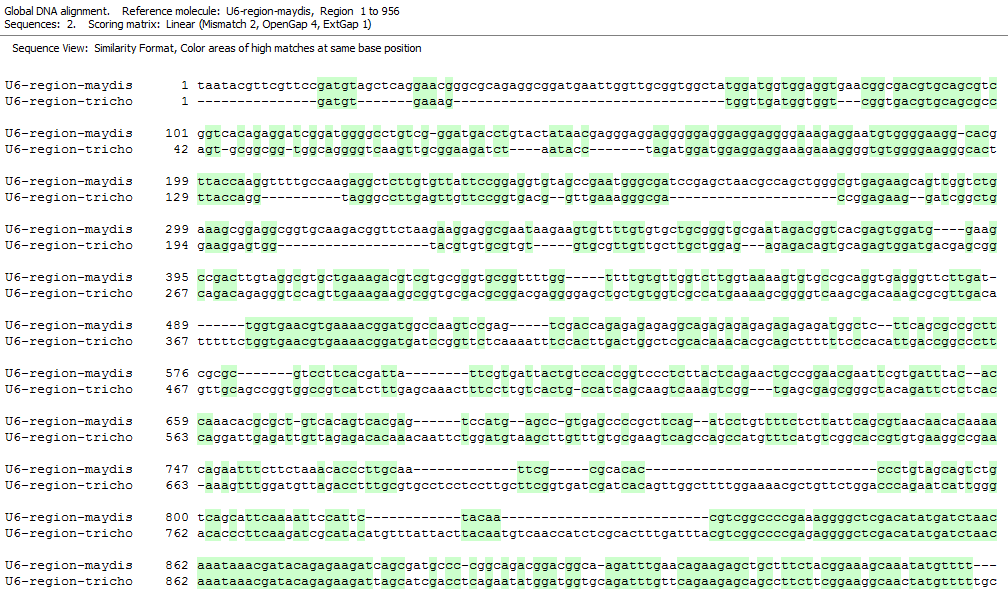 B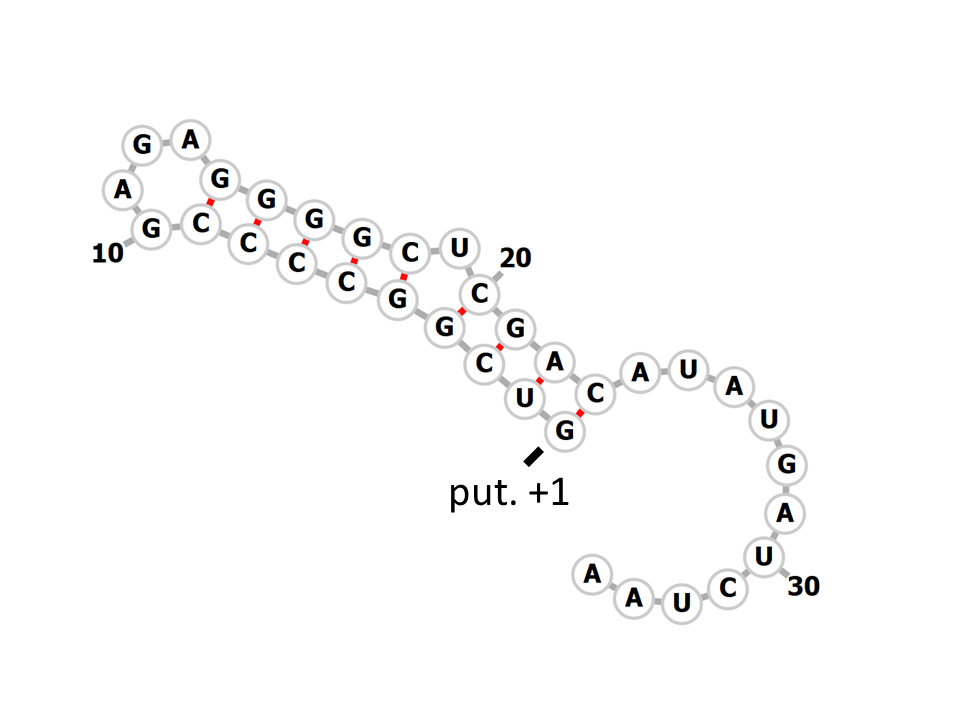 Supplemental Figure S1. (A) Alignment of the U. maydis U6 region (Schuster et al., 2016) and the U6 region of U. trichophora. The U6 genes have a sequence similarity of 80 %, whereas the putative promoter regions exhibit 44 % similarity. (B) The predicted structure of the first 34 nucleotides of the putative U. trichophora U6 gene is shown. The putative transcriptional start site is indicated with +1. The prediction of the structure was performed using RNAfold tool (http://rna.tbi.univie.ac.at/cgi-bin/RNAWebSuite/RNAfold.cgi).A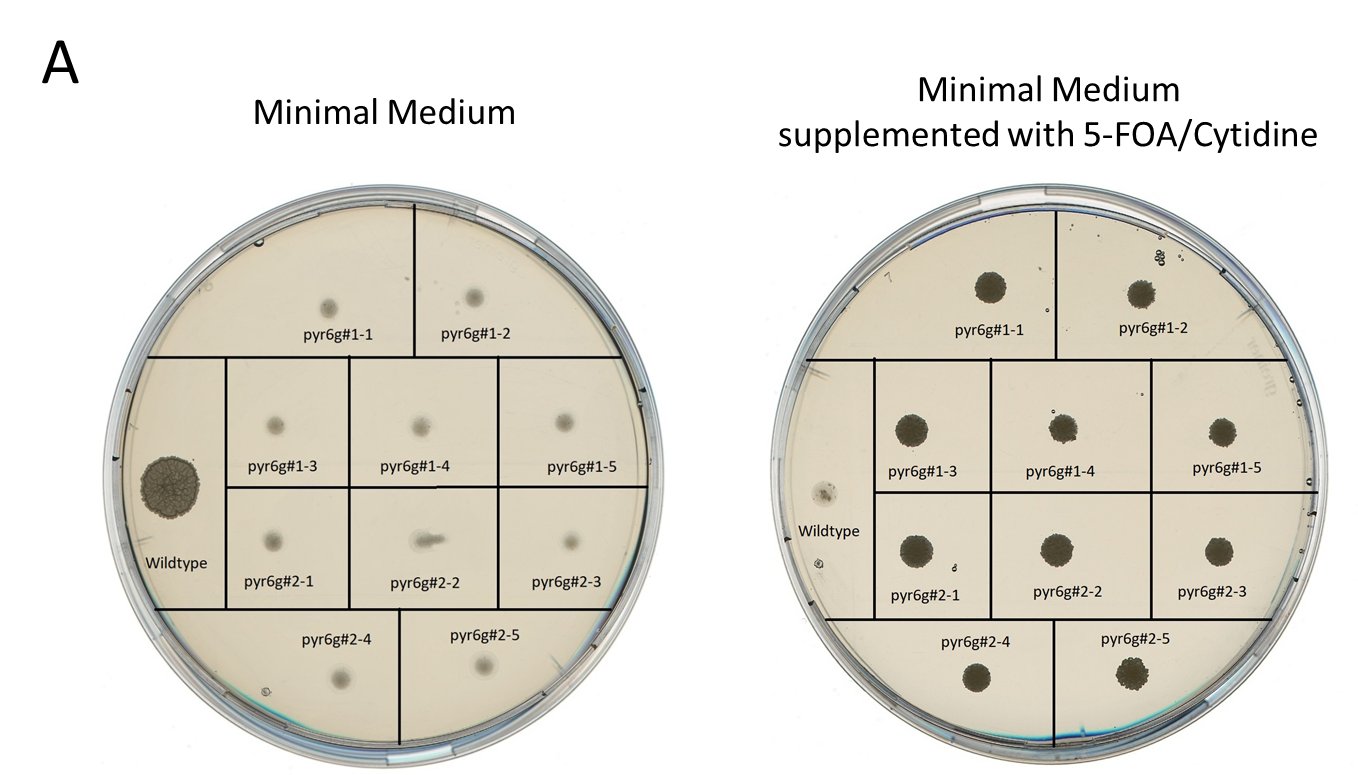 B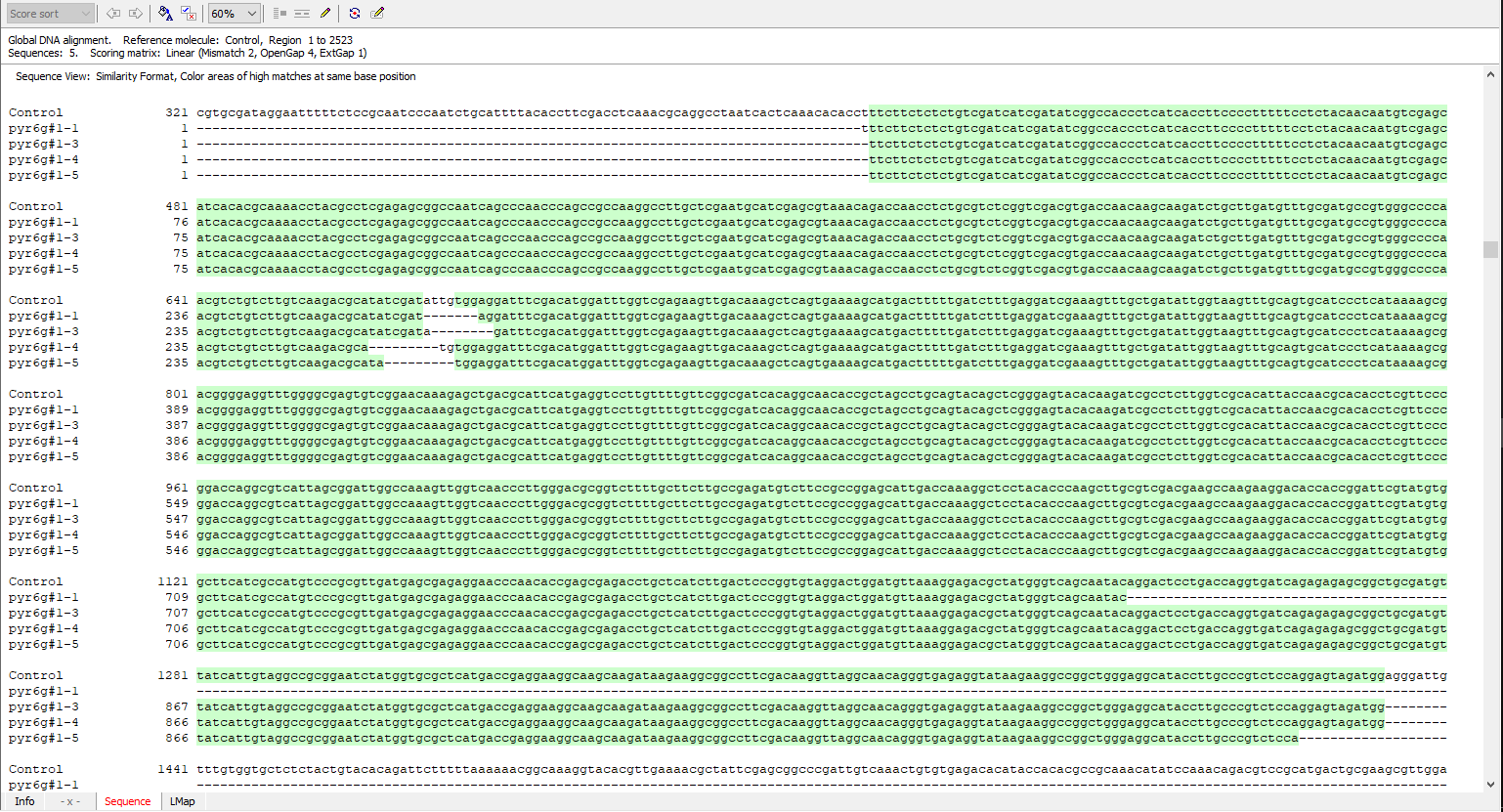 C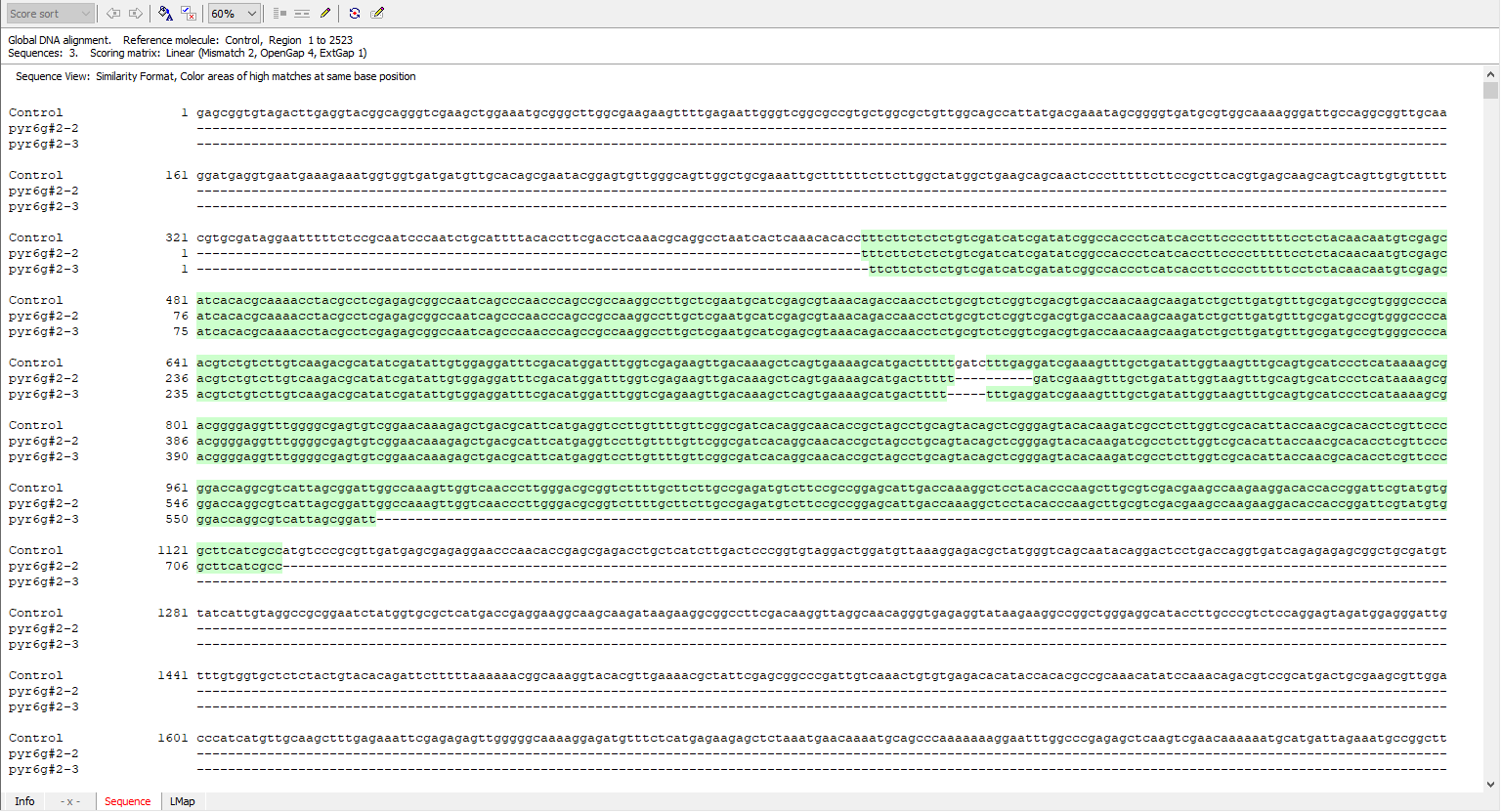 Supplemental Figure S2. (A) Analysis of U. trichophora clones transformed with either pMF-Cas9-PU6-Tri-pyr6g#1 or pMF-Cas9-PU6-Tri-pyr6g#2 on minimal media agar plates with or without 5-FOA/Cytidine. (B) and (C) Alignment of the sequences of selected clones targeted with either pMF-Cas9-PU6-Tri-pyr6g#1 (B) or pMF-Cas9-PU6-Tri-pyr6g#2 (C), respectively. The guide-sequence upstream of PAM is indicated with red box and the deleted nucleotides by hyphens.Supplemental Table S1. List of potential off-target sites for pMF-Cas9-PU6-Tri-malAg#1 predicted with CCTop. The on-target site is colored in blue and the analyzed off-targets are indicated in green. The mismatches between the guide- and the off-targets are shown in red. None of the analyzed potential off-target sites were affected in two clones mutated with the pMF-Cas9-PU6-Tri-malAg#1 plasmid. Supplemental Table S2. Deletion of DNA regions upstream and downstream of the malA#g1 targeted region. The wild-type malA sequence (malA) and the sequences of PCR fragments obtained from U. trichophora clones transformed with pMF-Cas9-PU6-Tri-malAg#1 are shown (S1 - S5). The malA#g1 target sequence is underlined and the deleted nucleotides are indicated by hyphens.>malA_wildtypeGGCAGTGACGGCAAGCAAAATTTCTTGAAGAGACGCACACACGCAAAGCGTCGTTCTCACAGCGACGTTCACCGGTCCGGTGATCCGTTCATTCGTCCATCACTTCACCCAACAGGATCGGTCAATTGATTGGCCTCGTGGTCGTGTGGGCGTCTCTGCCTCGTCGACACTGCACTTTCAAGTTCCCGGACTTCTCCGGCGGAGACGTACGGAAGCACAAGTGCGGAGACGGAGCATCGACGGGGCCAGTGATTGGATCTTTCCTGTCGAACGAGCCCCGCTTGTCTGCTTGTATGCAGCTGGACGCTTGCCGTGCATGAAGTGGGTCGCGCAGCGAGCGAGCAAGCGAAAAACTTCAAAGCGGCCGAGCCTCCGGTTGCTCGGCAACGAAAGGGGTTTTTTTTTGTGGGGATGGATGAGCCAGTCGAATCCGTGGTCAGCGAGTGACGGACAGCTGCCTCGCTGCGTGTTCCATTATTTTGCTCGATTCGCCGGTCATTTCTTTGCGGCCTTCAACCCTCTCCGTCGAATGCTCGTGTACCTGGTGCCCTTCAGTTTCGTCTTTTCTCCATGCCAGTCGGAAGGCGAATTGAGCAAGGCATCGGAACTTCCGTTGTATTGCCGATTCGGTTTTCTCGTTCAACTTTGCACCTTTCCACATGACCAGGCTCAAGAGAAGTACTTGACCTAGCTCTTTTGCCGCTGCTCAAAGTCTTGCGGTGGGGATGGCAATATTTTGCTGTAGGCAACGAGTCATCTCGCTCAACAGCGAGCATGCATGCTCGTCAGCTTGAAAGACCACCCCATTGGTCGGTAATCCATTGTGCATCATGCCGTTCGACCGTGCCAAAGTGGGGAATGCAAATTTGCTGCCGCTGCTGCTTGTTGGACTTCGAAGAGACTCTCTTTTGGTTGGTTCTGCGACACCATTTTCCCCAATTTTCATTTCTTCTCCAAAAAACAAAAAACAGAAAAAGAAAAAGAAAAAAAAGATCCAATTTAGCTCGCGATTTTACCCGAATTGCATTGACTTGGCTGTCGAGTCAGGTTTCGCCTTTTGGTCACGACCTTGCCCGAAGCTCTATCTCGTGACGCGTGTGGCTTGATGGCAGCTGCCTCCGAGTCACTTTCCGTCTTCTTCCCCATTTCACGCTTCGCTCTTTGTGAAAGACCCTGACTTTTGCTCTTCACACGGGCCAATCTTCTCAAATTGATCCGGCGGCCATACCTGCTTCCTTGATGTTTCCGAAAGCGTTCTTCCTTCCCCACTCCATCTTCCGTCTTCTTGTATCAGGTGCCGTTGAGATCTCTTGCGGACATTATCGAACGCAGTAGACGTCGCCGGTTTCTACAATTCGCAGACCGACCGACGTACGCGCCGGCTTTCTCCACAAATTTCTTGCCGCTGCAGCACTTTTTCTCCGCCAAAGAATAACTGCTTGCCGAGTCACTTCAGAGAAGAAGCCGTTCCTCACTTTCAGCTCTTCATTGTAGCGAAGCACAGCAAAGCACAGCATGCTTCGTTCATCACATCGGTCCATAGGCAGTTGCCTTCGTTGTGCATCAGAAGAATGGTATCAATCCACAGGGATGGTAAATGCCATTGCTGGGCCATCTGTTGCTAGCCAAGCATCTCCTGCATCCCCCTTCCACAGTAGCACGAGACAGCGCTCATCACGCAAGACTTCCGCCGCATCGTTCTCCACATCGTCCACAAGATCAAACCAGCTCGCTGACCATCGCATTATCTCCGATCCATTTCCAAATCAAGACACTGGCTTTTCATATGAGAAGCGTGACCAGCTCGGCCTCCGCGGCCTCCTCCCTCCTGCCAAGCAGAGCCTCAACACACAAGTCCTGCGCGTCCTGCACCAGCTCCGCAGCAAGTCGACCCCTCTCGAAAAGCACGTCATGCTCGCTTCGCTTAGACAGACCAACACTCGTCTTTATTACGCCACAATCCTTGCCAACAAGGAAGAGATTCTTCCTCTTATCTACACTCCTACCGTCGGCGAGGCATGCCAGAAGTTCTCCCACATCTACCGAAGGCCCGAGGGCCTCTCTATCTCGCTCGAGGACAAGGGCAAGATCGCCAGTATTGTTGAGAACTGGCCTGTCCCCGCCGGCTCGCCACGAATCGCTGTCATCACCGACGGCTCGCGTATCCTTGGTCTCGGTGACCTTGGATGGAACGGTCAGGGTATCTCGATCGGCAAGCTCTCGCTATACGTTGCCGGTGCCGGTATCCACCCCCGCGCCACCCTCCCCATCGTCGTCGACCTTGGTACTAACAACAAGAAGAACCTGGAGGACCCCCTCTACCTGGGTCTCCGACGCGAGCGTGCAGGCACCGAGGAGTACATCGAGTTCATGGACGAGGTTATGGATGCTCTTCACTCCAGATACCCCAACCTCATCATCCAGTTTGAGGACTTTACCTCGGAGAATGCCTTCCGCTTCCTCGAGCGCTATCAGGACAAGTATCCCATGTTCAACGACGACATTCAGGGTACTGGCAGTGTGATTCTTGCTGGCTTCACCAACGCCGCCCGCATCGCTTCCAAGGAGAGCGGTCGTCCTCTGCACGATCACCGCATCCTCATGGCCGGTGCCGGTTCGGCTGCTGTCGGTGTCGGCAAGCAGCTCATGTCGTTCTTCACCCGCCAAGGTCTTTCCGAGGACGAGGCTCGCGAGCGCATCTACATCACCGACTCTAAGGGTCTGGTCACCAAGGACCGTGGAGACAAGCTGCAGGAGCACAAGGTCTTTTTCGCCCGCGACGACAACAATGGCAAGCAGATCAAGGATCTCGCCGAGATCATCGATTACGTCAAGCCCACTGCCATCCTCGGTCTCTCGACTGTCAAGGGCACCTTTGACGAGCAGGTCATCCGCAAGATGGCCACGCTCAACAAGCGACCCATCATTTTCCCGCTCTCGAACCCCACCGACAACTCGGAGTGCACCTTTGAGGAGGCTGTCAAGTTTACCGAGGGCCGCGTTCTGTTCGCTGCCGGTTCGCCATTCCCCGAGATCGAGGCAGGTCAGTCGCCCACTGGCAAGCGTATGATCCCTGGCCAGGGCAACAACTTCCTCGTCTTCCCTGGTATTGGCCTTTGCGCTGCTCTCTGCAAGGCTGGTCGGGTCACCAACGAGATGATCACCGAGTCGGCTCTGGCCCTTTCGGATGCTCTCAACGATGAGGAGCGCGCCGAGGGACGTCTGTACCCCAACACGGAGAGAATTCGTGAGATCTCGCGCGACATTGCTGTTCGCTGCATCCAGATGGCCAACAAGCAGGGCGTCGCTCGCGACGGTGGCAAGACGGCTGCCATGGACGAGGAGCAGCTCCGCGAGTGGGTCCACGGTGAGATGTGGTCTCCCAAGTACGACACCCACGAAGATGCTTAAAGTGTCTATGAAGTTTATCATGAATATGGCAGTCAACACTGCACCCCATCTATATTTGTTGATCTGTACGGGGCAAAAGGTCGAACCCTGGGTCGATCATGGTTACGTCTGTTCTCGTTTTCAGTTGGTCTATTTTGCTCAGCATTTCTAGGCTCATGCCGACAATAAAAATTTCACTCGGTCATCATGCGCATTCCTTCTCTTGACCAACAGAAGCTGGACAATATCAAAAGCTGTTCCGTGTTGTTTTTAAACGAACAAAGCGTGTTGGGCGTGTGACTGTACAAAGTTGAGTGATATCAACTGAGGGTATCGTTGAGGTGCTGGCGATCAGGAATCGCTTTCGCGTGCTATAGTCAAGCCGGAATACCCAAGACGGAACACCAGAAAGGTCTTGCGGATGAGCCGAAAGCGCTGATTGACTAGCATTCTTTCCAGCTCAGATGGCTACGCCGATTTGAGTTTCCTCCCCAATCCCCAATGGCCTGGCAGGTGCTGGGATGTTGGGATCAACGGATCGATCCGTCCGTACGCTTCTGAAACCCCATCGTTGCGCTCCGTCCACATCCCCACTGTTGCGCAGCTCTGAACTTGAGGCATGTGGAGGGTAGTTGTCGTAGAGAGAACCATTCGATAAGGGTTCAAAATCAGAGATCAAAGCCGACTGCCTCCTCGAGAGGCTCACATTGCTCCGACCAGCGTCGCTGTAGAGCATTCCATCCTCAAGCTCTTCATCTTCCTCAGCGATCTGACCGATCCCATACGCACGCCTTGCATTGCGTGGAATCGTAGCGGGTATGCTCCTCGACCCATTCCTCTCGAGGCTTCCTGTGCTCGAAGAAGCGTTGAGCTGCGGGACAGGTTTACGACCGATTATGGCGTACATCTTACTGCTTCGACGCGGTGGTGGCTTGGGACCCTCGAAGGGGGTCGCTACCCGAGCGCTATCCAGCGAGAATCGACCTGAAGCAGCAGAAGCAGTACCTGAGCTGCTCGCGAGGTTGGTCTGCGATGATGAACGGGTTGGCAGACGCAGAGCCTCGACATCCAGGCTCTTGCTCGCCTTCAGATTGTCTTGAGCCATCGGAGGGTTCGCGGGTGGCATGGAAGGTGAGGCTTCGCCCGATGCGCCAGACATGTGCTTCTTCCTTCGCCTGCGAACTAGGTCTGAGAAGGATCGTGAGCGGGTCGGCTCGCTCCGCGGCGGCACGACTTGACCAGTGACTGATTCGGGAAGAGCAGGTGCAGGTTTGGGCAAGGCGGGCATCGAGATGTGTTTGCCCTTTGAGCCTGTCGAAGAGGCCAACTCAACCTGTGAGCGCGAACGGCCAAATCGCCCAAACGACAGGAAGCCCAATCTGCTCTTTGAGCGTCCAACACCATCCTTGA>S1_deletion_of_1270bpTCTATCTCGTGACGCGTGTGGCTTGATGGCAGCTGCCTCCGAGTCACTTTCCGTCTTCTTCCCCATTTCACGCTTCGCTCTTTGTGAAAGACCCTGACTTTTGCTCTTCACACGGGCCAATCTTCTCAAATTGATCCGGCGGCCATACCTGCTTCCTTGATGTTTCCGAAAGCG----------------------------------------------------------------------------------------------------------------------------------------------------------------------------------------------------------------------------------------------------------------------------------------------------------------------------------------------------------------------------------------------------------------------------------------------------------------------------------------------------------------------------------------------------------------------------------------------------------------------------------------------------------------------------------------------------------------------------------------------------------------------------------------------------------------------------------------------------------------------------------------------------------------------------------------------------------------------------------------------------------------------------------------------------------------------------------------------------------------------------------------------------------------------------------------------------------------------------------------------------------------------------------------------------------------------TTCTTGCTGGCTTCACCAACGCCGCCCGCATCGCTTCCAAGGAGAGCGGTCGTCCTCTGCACGATCACCGCATCCTCATGGCCGGTGCCGGTTCGGCTGCTGTCGGTGTCGGCAAGCAGCTCATGTCGTTCTTCACCCGCCAAGGTCTTTCCGAGGACGAGGCTCGCGAGCGCATCTACATCACCGACTCTAAGGGTCTGGTCACCAAGGACCGTGGAGACAAGCTGCAGGAGCACAAGGTCTTTTTCGCCCGCGACGACANCAATGGCAAGCAGATCAAGGATCTCGCCGAGATCATCGATTACGTCAAGCCCACTGCCATCCTCGGTCTCTCGACTGTCAAGGGCACCTTTGACGAGCAGGTCATCCGCAAGATGGCCACGCTCAACAAGCGACCCATCATTTTCCCGCTCTCGAACCCCACCGACAACTCGGAGTGCACCTTTGAGGAGGCTGTCAAGTTTACCGAGGGCCGCGTTCTGTTCGCTGCCGGTTCGCCATTCCCCGAGATCGAGGCAGGTCAGTCGCCCACTGGCAAGCGTATGATCCCTGGCCAGGGCAACAACTTCCTCGTCTTCCCTGGTATTGGCCTTTGCGCTGCTCTCTGCAAGGCTGGTCGGGTCACCAACGAGATGATCACCGAGTCGGCTCTGGCCCTTTCGGATGCTCTCAACGATGAGGAGCGCGCCGAGGGACGTCTGTACCCCAACACGGAGAGAATTCGTGAGATCTCGCGCGACATTGCTGTTCGCTGCATCCAGATGGCCAACAAGCAGGGCGTCGCTCGCGACGGTGGCAAGACGGCTGCCATGGACGAGGA>S2_deletion_of_589bpTCTATCTCGTGACGCGTGTGGCTTGATGGCAGCTGCCTCCGAGTCACTTTCCGTCTTCTTCCCCATTTCACGCTTCGCTCTTTGTGAAAGACCCTGACTTTTG-------------------------------------------------------------------------------------------------------------------------------------------------------------------------------------------------------------------------------------------------------------------------------------------------------------------------------------------------------------------------------------------------------------------------------------------------------------------------------------------------------------------------------------------------------------------------------------------------------------CACTGGCTTTTCATATGAGAAGCGTGACCAGCTCGGCCTCCGCGGCCTCCTCCCTCCTGCCAAGCAGAGCCTCAACACACAAGTCCTGCGCGTCCTGCACCAGCTCCGCAGCAAGTCGACCCCTCTCGAAAAGCACGTCATGCTCGCTTCGCTTAGACAGACCAACACTCGTCTTTATTACGCCACAATCCTTGCCAACAAGGAAGAGATTCTTCCTCTTATCTACACTCCTACCGTCGGCGAGGCATGCCAGAAGTTCTCCCACATCTACCGAAGGCCCGAGGGCCTCTCTATCTCGCTCGAGGACAAGGGCAAGATCGCCAGTATTGTTGAGAACTGGCCTGTCCCCGCCGGCTCGCCACGAATCGCTGTCATCACCGACGGCTCGCGTATCCTTGGTCTCGGTGACCTTGGATGGAACGGTCAGGGTATCTCGATCGGCAAGCTCTCGCTATACGTTGCCGGTGCCGGTATCCACCCCCGCGCCACCCTCCCCATCGTCGTCGACCTTGGTACTAACAACAAGAAGAACCTGGAGGACCCCCTCTACCTGGGTCTCCGACGCGAGCGTGCAGGCACCGAGGAGTACATCGAGTTCATGGACGAGGTTATGGATGCTCTTCACTCCAGATACCCCAACCTCATCATCCAGTTTGAGGACTTTACCTCGGAGAATGCCTTCCGCTTCCTCGAGCGCTATCAGGACAAGTATCCCATGTTCAACGACGAC>S3_deletion_of_704bpACAGGGATGGTAAATGCCATTGCTGGGCCATCTGTTGCTAGCCAAGCATCTCCTGCATCCCCCTTCCACAGTAGCACGAGACAGCGCTCATCACGCAAGACTTCCGCCGCATCGTTCTCCACATCGTCCACAAGATCAAACCAGCTCGCTGACCATCGCATTATCTCCGATCCATTTCCAAATCA--------------------------------------------------------------------------------------------------------------------------------------------------------------------------------------------------------------------------------------------------------------------------------------------------------------------------------------------------------------------------------------------------------------------------------------------------------------------------------------------------------------------------------------------------------------------------------------------------------------------------------------------------------------------------------------------------------------------------------AGGACAAGTATCCCATGTTCAACGACGACATTCAGGGTACTGGCAGTGTGATTCTTGCTGGCTTCACCAACGCCGCCCGCATCGCTTCCAAGGAGAGCGGTCGTCCTCTGCACGATCACCGCATCCTCATGGCCGGTGCCGGTTCGGCTGCTGTCGGTGTCGGCAAGCAGCTCATGTCGTTCTTCACCCGCCAAGGTCTTTCCGAGGACGAGGCTCGCGAGCGCATCTACATCACCGACTCTAAGGGTCTGGTCACCAAGGACCGTGGAGACAAGCTGCAGGAGCACAAGGTCTTTTTCGCCCGCGACGACAACAATGGCAAGCAGATCAAGGATCTCGCCGAGATCATCGATTACGTCAAGCCCACTGCCATCCTCGGTCTCTCGACTGTCAAGGGCACCTTTGACGAGCAGGTCATCCGCAAGATGGCCACGCTCAACAAGCGACCCATCATTTTCCCGCTCTCGAACCCCACCGACAACTCGGAGTGCACCTTTGAGGAGGCTGTCAAGTTTACCGAGGGCCGCGTTCTGTTCGCTGCCGGTTCGCCATTCCCCGAGATCGAGGCAGGTCAGTCGCCCACTGGCAAGCGTATGATCCCTGGCCAGGGCAACAACTTCCTCGTCTTCCCTGGTATTGGCCTTTGCGCTGCTCTCTGCAAGGCTGGTCGGGTCACCAACGAGATGATCACCGAGTCGGCTCTGGCCCTTTCGGATGCTCTCAACGATGAGGAGCGCGCCGAGGGACGTCTGTACCCCAACACGGAGAGAATTCGTGAGATCTCGCGCGACATTGCTGTTCGCTGCATCCAGATGGCCAACAAGCAGGGCGTCGCTCGCGACGGTGGCAAGACGGCTGCCATGGA>S4_deletion_of_1165bpTCTATCTCGTGACGCGTGTGGCTTGATGGCAGCTGCCTCCGAGTCACTTTCCGTCTTCTTCCCCATTTCACGCTTCGCTCTTTGTGAAAGACCCTGACTTTTGCTCTTCACACGGGCCAATCTTCTCAAATTGATCCGGCGGCCATACCTGCTTCCTTGATGTTTCCGAAAGCG-------------------------------------------------------------------------------------------------------------------------------------------------------------------------------------------------------------------------------------------------------------------------------------------------------------------------------------------------------------------------------------------------------------------------------------------------------------------------------------------------------------------------------------------------------------------------------------------------------------------------------------------------------------------------------------------------------------------------------------------------------------------------------------------------------------------------------------------------------------------------------------------------------------------------------------------------------------------------------------------------------------------------------------------------------------------------------------------------------------------------------------------------------------------------------------------------------------TCCAGTTTGAGGACTTTACCTCGGAGAATGCCTTCCGCTTCCTCGAGCGCTATCAGGACAAGTATCCCATGTTCAACGACGACATTCAGGGTACTGGCAGTGTGATTCTTGCTGGCTTCACCAACGCCGCCCGCATCGCTTCCAAGGAGAGCGGTCGTCCTCTGCACGATCACCGCATCCTCATGGCCGGTGCCGGTTCGGCTGCTGTCGGTGTCGGCAAGCAGCTCATGTCGTTCTTCACCCGCCAAGGTCTTTCCGAGGACGAGGCTCGCGAGCGCATCTACATCACCGACTCTAAGGGTCTGGTCACCAAGGACCGTGGAGACAAGCTGCAGGAGCACAAGGTCTTTTTCGCCCGCGACGACAACAATGGCAAGCAGATCAAGGATCTCGCCGAGATCATCGATTACGTCAAGCCCACTGCCATCCTCGGTCTCTCGACTGTCAAGGGCACCTTTGACGAGCAGGTCATCCGCAAGATGGCCACGCTCAACAAGCGACCCATCATTTTCCCGCTCTCGAACCCCACCGACAACTCGGAGTGCACCTTTGAGGAGGCTGTCAAGTTTACCGAGGGCCGCGTTCTGTTCGCTGCCGGTTCGCCATTCCCCGAGATCGAGGCAGGTCAGTCGCCCACTGGCAAGCGTATGATCCCTGGCCAGGGCAACAACTTCCTCGTCTTCCCTGGTATTGGCCTTTGCGCTGCTCTCTGCAAGGCTGGTCGGGTCACCAACGAGATGATCACCGAGTCGGCTCTGGCCCTTTCGGATGCTCTCAACGATGAGGAGCCCCCCNAAGGGACGTCTGTACCCCAACACGGAAAGAATTCGTGAAATCTCGCGCGACATTGCTGTTCCCTGCATCCAAATGGCCAACAATNAGGGCGTCCTTCACGACGATANNCAGAACGTCTGCCATGGACGAAGACCATCTCCCNNAATGGGTTCCCCGGTGGAAATTGGGTCTCCCCAAGTTCGAAGTCCCCNGAAAGATGCTTAAAG>S5_deletion_of_758bpTCTATCTCGTGACGCGTGTGGCTTGATGGCAGCTGCCTCCGAGTCACTTTCCGTCTTCTTCCCCATTTCACGCTTCGCTCTTTGTGAAAGACCCTGACTTTTGCTCTTCACACGGGCCAATCTTCTCAAATTGATCCGGCGGCCATACCTGCTTCCTTGATGTTTCCGAAAGCGTTCTTCCTTCCCCACTCCATCTTCCGTCTTCTTGTATCAGGTGCCGTTGAGATCTCTTGCGGACATTATCGAACGCAGTAGACGTCGCCGGTTTCTACAATTCGCAGACCGACCGACGTACGCGCCGGCTTTCTCCACAAATTTCTTGCCGCTGCAGCACTTTTTCTCCGCCAAAGAATAACTGCTTGCCGAGTCACTTCAGAGAAGAAGCCGTTCCTCACTTTCAGCTCTTCATTGTAGCGAAGCACAGCAAAGCACAGCATGCTTCGTTCATCACATCGGTCCATAGGCAGTTGCCTTCGTTGTGCATCAGAAGAATGGTATCAATCCACAGGGATGGTAAATGCCATTGCTGGGCCATCTGTTGCTAGCCAAGCATCTCCTGCATCCCCCTTCCACAGTAGCACGAGACAGCGCTCATCACGCAAGACTTCCGCCGCATCGTTCTCCACATCGTCCACAAGATCAAACCAGCTCGCTGACCA--------------------------------------------------------------------------------------------------------------------------------------------------------------------------------------------------------------------------------------------------------------------------------------------------------------------------------------------------------------------------------------------------------------------------------------------------------------------------------------------------------------------------------------------------------------------------------------------------------------------------------------------------------------------------------------------------------------------------------------------------------------------------------------ACGACATTCAGGGTACTGGCAGTGTGATTCTTGCTGGCTTCACCAACGCCGCCCGCATCGCTTCCAAGGAGAGCGGTCGTCCTCTGCACGATCACCGCATCCTCATGGCCGGTGCCGGTTCGGCTGCTGTCGGTGTCGGCAAGCAGCTCATGTCGTTCTTCACCCGCCAAGGTCTTTCCGAGGACGAGGCTCGCGAGCGCATCTACATCACCGACTCTAAGGGTCTGGTCACCAAGGACCGTGGAGACAAGCTGCAGGAGCACAAGGTCTTTTTCGCCCGCGACGACAACAATGGCAAGCAGATCAAGGATCTCGCCGAGATCATCGATTACGTCAAGCCCACTGCCATCCTCGGTCTCTCGACTGTCAAGGGCACCTTTGACGAACAGGTCATCCGCAAAATGGCCACGCTCAACAAGCGACCCATCATTTTCCCGCTCTCGAACCCCNCNGACAACTCGGAATGCACCTTTGAGGAGGCTGTCAAGTTTACCGAAGGCCCCGTTCTGTTCCCTGCCGGTTC-CCCTTTCCCGAAATCAAGGCAGGTCAATCCCCCACTGGGAANNGTTAGAACCCTGGCCAGGGC-ACAACTTCCCC-CCTTTCCCGGGAATGGCCCTTGGCCGGNNNNTCGGAAGGNNGGTCGGGTCCCANNGAAAATAAC--CCAAATCCGC-NTGGCCCTTTCNNNTNNNC---ACAAAAAGAAACGCCCCAAGGAAN--NNGTNCCCCACC---GGAAAAATTCTGGAAATCSupplemental Table S3. Oligonucleotides used in this study.Supplemental Table S4. Sequences of Cas9-expression cassette and sgRNA transcription unit.>Phsp70_hCas9-2A-OFP_TnosGAACGTGGTAACTACCAGCGAGTTCTGCAAACTTCAAAAAAAAAATCTGGGCACGATGAAAGTTGAGCTAACGCTGACGCTCACAAATGGCGTGGCTAAAGGAAGCGAGACAATCGGAAAATTGTTCTCTCGGGCACCACAAAGCTGTTGTTAGTCGCTGAAGAACAATTCCAACTGATTCCGCCGCCTTCCTATTGCGTCAGCCTTGTACCTAAGCTGCCGAGTAACGTCACTCAACCTCTCTTTTCAGACTGCTTTGCTCCGCGAATACTTTTCTTCTATGCGCTCAAGAAAATGACACAGCACACCAAGCTCTGCAAACTTTCTTCGCTAATCTGACGCGAAATGTGAGCCATTTCTTCTCGCCTGCAATGGCAATGCGTCTGTGCGGCGATGAGAATCACGATGCGGAATGGGTGGCTGGAAGTTCATAGAGATGCTGAGTTGTTGGAGCGACATGGTACATAAGCATGAGTCTGTCCTGATTTCCACCCTCCCGTCTTTCATCAACTTTCTCGTCTGACCCTTCCGTTGCCAGATCCCGGGGGGCCATGGGCAAGCCCATCCCTAACCCCCTGTTGGGGCTGGACAGCACCGCTCCCAAAAAGAAAAGGAAGGTGGGCATTCACGGCGTGCCTGCGGCCGACAAAAAGTACAGCATCGGCCTTGATATCGGCACCAATAGCGTGGGCTGGGCCGTTATCACAGACGAATACAAGGTACCCAGCAAGAAGTTCAAGGTGCTGGGGAATACAGACAGGCACTCTATCAAGAAAAACCTTATCGGGGCTCTGCTGTTTGACTCAGGCGAGACCGCCGAGGCCACCAGGTTGAAGAGGACCGCAAGGCGAAGGTACACCCGGAGGAAGAACAGGATCTGCTATCTGCAGGAGATCTTCAGCAACGAGATGGCCAAGGTGGACGACAGCTTCTTCCACAGGCTGGAGGAGAGCTTCCTTGTCGAGGAGGATAAGAAGCACGAACGACACCCCATCTTCGGCAACATAGTCGACGAGGTCGCTTATCACGAGAAGTACCCCACCATCTACCACCTGCGAAAGAAATTGGTGGATAGCACCGATAAAGCCGACTTGCGACTTATCTACTTGGCTCTGGCGCACATGATTAAGTTCAGGGGCCACTTCCTGATCGAGGGCGACCTTAACCCCGACAACAGTGACGTAGACAAATTGTTCATCCAGCTTGTACAGACCTATAACCAGCTGTTCGAGGAAAACCCTATTAACGCCAGCGGGGTGGATGCGAAGGCCATACTTAGCGCCAGGCTGAGCAAAAGCAGGCGCTTGGAGAACCTGATAGCCCAGCTGCCCGGTGAAAAGAAGAACGGCCTCTTCGGTAATCTGATTGCCCTGAGCCTGGGCCTGACCCCCAACTTCAAGAGCAACTTCGACCTGGCAGAAGATGCCAAGCTGCAGTTGAGTAAGGACACCTATGACGACGACTTGGACAATCTGCTCGCCCAAATCGGCGACCAGTACGCTGACCTGTTCCTCGCCGCCAAGAACCTTTCTGACGCAATCCTGCTTAGCGATATCCTTAGGGTGAACACAGAGATCACCAAGGCCCCCCTGAGCGCCAGCATGATCAAGAGGTACGACGAGCACCATCAGGACCTGACCCTTCTGAAGGCCCTGGTGAGGCAGCAACTGCCCGAGAAGTACAAGGAGATCTTTTTCGACCAGAGCAAGAACGGCTACGCCGGCTACATCGACGGCGGAGCCAGCCAAGAGGAGTTCTACAAGTTCATCAAGCCCATCCTGGAGAAGATGGATGGCACCGAGGAGCTGCTGGTGAAGCTGAACAGGGAAGATTTGCTCCGGAAGCAGAGGACCTTTGACAACGGTAGCATCCCCCACCAGATCCACCTGGGCGAGCTGCACGCAATACTGAGGCGACAGGAGGATTTCTACCCCTTCCTCAAGGACAATAGGGAGAAAATCGAAAAGATTCTGACCTTCAGGATCCCCTACTACGTGGGCCCTCTTGCCAGGGGCAACAGCCGATTCGCTTGGATGACAAGAAAGAGCGAGGAGACCATCACCCCCTGGAACTTCGAGGAAGTGGTGGACAAAGGAGCAAGCGCGCAGTCTTTCATCGAACGGATGACCAATTTCGACAAAAACCTGCCTAACGAGAAGGTGCTGCCCAAGCACAGCCTGCTTTACGAGTACTTCACCGTGTACAACGAGCTCACCAAGGTGAAATATGTGACCGAGGGCATGCGAAAACCCGCTTTCCTGAGCGGCGAGCAGAAGAAGGCCATCGTGGACCTGCTGTTCAAGACCAACAGGAAGGTGACCGTGAAGCAGCTGAAGGAGGACTACTTCAAGAAGATCGAGTGCTTTGATAGCGTGGAAATAAGCGGCGTGGAGGACAGGTTCAACGCCAGCCTGGGCACCTACCACGACTTGTTGAAGATAATCAAAGACAAGGATTTCCTGGATAATGAGGAGAACGAGGATATACTCGAGGACATCGTGCTGACTTTGACCCTGTTTGAGGACCGAGAGATGATTGAAGAAAGGCTCAAAACCTACGCCCACCTGTTCGACGACAAAGTGATGAAACAACTGAAGAGACGAAGATACACCGGCTGGGGCAGACTGTCCAGGAAGCTCATCAACGGCATTAGGGACAAGCAGAGCGGCAAGACCATCCTGGATTTCCTGAAGTCCGACGGCTTCGCCAACCGAAACTTCATGCAGCTGATTCACGATGACAGCTTGACCTTCAAGGAGGACATCCAGAAGGCCCAGGTTAGCGGCCAGGGCGACTCCCTGCACGAACATATTGCAAACCTGGCAGGCTCCCCTGCGATCAAGAAGGGCATACTGCAGACCGTTAAGGTTGTGGACGAATTGGTCAAGGTCATGGGCAGGCACAAGCCCGAAAACATAGTTATAGAGATGGCCAGAGAGAACCAGACCACCCAAAAGGGCCAGAAGAACAGCCGGGAGCGCATGAAAAGGATCGAGGAGGGTATCAAGGAACTCGGAAGCCAGATCCTCAAAGAGCACCCCGTGGAGAATACCCAGCTCCAGAACGAGAAGCTGTACCTGTACTACCTGCAGAACGGCAGGGACATGTACGTTGACCAGGAGTTGGACATCAACAGGCTTTCAGACTATGACGTGGATCACATAGTGCCCCAGAGCTTTCTTAAAGACGATAGCATCGACAACAAGGTCCTGACCCGCTCCGACAAAAACAGGGGCAAAAGCGACAACGTGCCAAGCGAAGAGGTGGTTAAAAAGATGAAGAACTACTGGAGGCAACTGCTCAACGCGAAATTGATCACCCAGAGAAAGTTCGATAACCTGACCAAGGCCGAGAGGGGCGGACTCTCCGAACTTGACAAAGCGGGCTTCATAAAGAGGCAGCTGGTCGAGACCCGACAGATCACGAAGCACGTGGCCCAAATCCTCGACAGCAGAATGAATACCAAGTACGATGAGAATGACAAACTCATCAGGGAAGTGAAAGTGATTACCCTGAAGAGCAAGTTGGTGTCCGACTTTCGCAAAGATTTCCAGTTCTACAAGGTGAGGGAGATCAACAACTACCACCATGCCCACGACGCATACCTGAACGCCGTGGTCGGCACCGCCCTGATTAAGAAGTATCCAAAGCTGGAGTCCGAATTTGTCTACGGCGACTACAAAGTTTACGATGTGAGGAAGATGATCGCTAAGAGCGAACAGGAGATCGGCAAGGCCACCGCTAAGTATTTCTTCTACAGCAACATCATGAACTTTTTCAAGACCGAGATCACACTTGCCAACGGCGAAATCAGGAAGAGGCCGCTTATCGAGACCAACGGTGAGACCGGCGAGATCGTGTGGGACAAGGGCAGGGACTTCGCCACCGTGAGGAAAGTCCTGAGCATGCCCCAGGTGAATATTGTGAAAAAAACTGAGGTGCAGACAGGCGGCTTTAGCAAGGAATCCATCCTGCCCAAGAGGAACAGCGACAAGCTGATCGCCCGGAAGAAGGACTGGGACCCTAAGAAGTATGGAGGCTTCGACAGCCCCACCGTAGCCTACAGCGTGCTGGTGGTCGCGAAGGTAGAGAAGGGGAAGAGCAAGAAACTGAAGAGCGTGAAGGAGCTGCTCGGCATAACCATCATGGAGAGGTCCAGCTTTGAGAAGAACCCCATTGACTTTTTGGAAGCCAAGGGCTACAAAGAGGTCAAAAAGGACCTGATCATCAAACTCCCCAAGTACTCCCTGTTTGAATTGGAGAACGGCAGAAAGAGGATGCTGGCGAGCGCTGGGGAACTGCAAAAGGGCAACGAACTGGCGCTGCCCAGCAAGTACGTGAATTTTCTGTACCTGGCGTCCCACTACGAAAAGCTGAAAGGCAGCCCCGAGGACAACGAGCAGAAGCAGCTGTTCGTGGAGCAGCACAAGCATTACCTGGACGAGATAATCGAGCAAATCAGCGAGTTCAGCAAGAGGGTGATTCTGGCCGACGCGAACCTGGATAAGGTCCTCAGCGCCTACAACAAGCACCGAGACAAACCCATCAGGGAGCAGGCCGAGAATATCATACACCTGTTCACCCTGACAAATCTGGGCGCACCTGCGGCATTCAAATACTTCGATACCACCATCGACAGGAAAAGGTACACTAGCACTAAGGAGGTGCTGGATGCCACCTTGATCCACCAGTCCATTACCGGCCTGTATGAGACCAGGATCGACCTGAGCCAGCTTGGAGGCGACTCTAGGGCGGACCCAAAAAAGAAAAGGAAGGTGGAATTCTCTAGAGGCAGTGGAGAGGGCAGAGGAAGTCTGCTAACATGCGGTGACGTCGAGGAGAATCCTGGCCCAATGAACCTGAGCAAAAACGTGAGCGTGAGCGTGTATATGAAGGGGAACGTCAACAATCATGAGTTTGAGTACGACGGGGAAGGTGGTGGTGATCCTTATACAGGTAAATATTCCATGAAGATGACGCTACGTGGTCAAAATTCCCTACCCTTTTCCTATGATATCATTACCACGGCATTTCAGTATGGTTTCCGCGTATTTACAAAATACCCTGAGGGAATTGTTGACTATTTTAAGGACTCGCTTCCCGACGCATTCCAGTGGAACAGACGAATTGTGTTTGAAGATGGTGGAGTACTAAACATGAGCAGTGATATCACATATAAAGATAATGTTCTGCATGGTGACGTCAAGGCTGAGGGAGTGAACTTCCCGCCGAATGGGCCAGTGATGAAGAATGAAATTGTGATGGAGGAACCGACTGAAGAAACATTTACTCCAAAAAACGGGGTTCTTGTTGGCTTTTGTCCCAAAGCGTACTTACTTAAAGACGGTTCCTATTACTATGGAAATATGACAACATTTTACAGATCCAAGAAATCTGGCCAGGCACCTCCTGGGTATCACTTTGTTAAGCATCGTCTCGTCAAGACCAATGTGGGACATGGATTTAAGACGGTTGAGCAGACTGAATATGCCACTGCTCATGTCAGTGATCTTCGCAAGTTCGAAGCTTAGAGCGGCCGCCCGGCTGCAGATCGTTCAAACATTTGGCAATAAAGTTTCTTAAGATTGAATCCTGTTGCCGGTCTTGCGATGATTATCATATAATTTCTGTTGAATTACGTTAAGCATGTAATAATTAACATGTAATGCATGACGTTATTTATGAGATGGGTTTTTATGATTAGAGTCCCGCAATTATACATTTAATACGCGATAGAAAACAAAATATAGCGCGCAAACTAGGATAAATTATCGCGCGCGGTGTCATCTATGTTACTAGATCCGATGATAAGCTGTCAAACATGA>PtriU6-BbsI/BbsI-sgRNA-scaf_TU6_TnosGATGTGAAAGTGGTTGATGGTGGTCGGTGACGTGCAGCGCCAGTGCGGCGGTGGCAGGGGTCAAGTTGCGGAAGATCTAATACCTAGATGGATGGAGGAGGAAAGAAAGGGGTGTGGGGAAGGGCACTTTACCAGGTAGGGCCTTGAGTTGTTCCGGTGACGGTTGAAAGGGCGACCGGAGAAGGATCGGCTGGAAGGAGTGGTACGTGTGCGTGTGTGCGTTGTTGCTTGCTGGAGAGAGACAGTGCAGAGTGGATGACGAGCGGCAGACAGAGGGTCCAGTTGAAAGAAGGCGGTGCGACGCGGACGAGGGGAGCTGCTGTGGTCGCCATGAAAAGCGGGGTCAAGCGACAAAGCGCGTTGACATTTTTCTGGTGAACGTGAAAACGGATGATCCGGTTCTCAAAATTTCCACTTGACTGGCTCGCACAAACACGCAGCTTTTTTCCCACATTGACCGGCCCTTGTTGCAGCCGGTGGCCGTCATCTTTGAGCAAACTTTCCTTGTCACTGCCATCAGCAAGTCAAAGTCGGTGAGCGAGCGGGCTACAGATTCTCTCACCAGGATTGAGATTGTTAGAGACACAAACAATTCTGGATGTAAGCTTGTTTGTGCGAAGTCAGCCAGCCATGTTTCATGTCGGCACCGTGTGAAGGCCGAAAAAGTTTGGATGTTAGACCTTTGCGTGCCTCCTCCTTGCTTCGGTGATCGATCACAGTTGGCTTTTGGAAAACGCTGTTCTGGACCCAGAATCATTGGGACACCCTTCAAGATCGCATACATGTTTATTACTTACAATGTCAACCATCTCGCACTTTGATTTACGCGTCTTCTCGAAGACCCGTTTTAGAGCTAGAAATAGCAAGTTAAAATAAGGCTAGTCCGTTATCAACTTGAAAAAGTGGCACCGAGTCGGTGCTTTTTAGCGGCCGCCCGGCTGCAGATCGTTCAAACATTTGGCAATAAAGTTTCTTAAGATTGAATCCTGTTGCCGGTCTTGCGATGATTATCATATAATTTCTGTTGAATTACGTTAAGCATGTAATAATTAACATGTAATGCATGACGTTATTTATGAGATGGGTTTTTATGATTAGAGTCCCGCAATTATACATTTAATACGCGATAGAAAACAAAATATAGCGCGCAAACTAGGATAAATTATCGCGCGCGGTGTCATCTATGTTACTAGATCCGATGATAAGCTGTCAAACATGATargetCoordinatesCoordinatesStrandMMTarget SequencePAMon-target58414365841458+0CCATTTCCAAATCAAGACACTGGoff-target(OT 1)1643122416431246-6GGACCCCCATATCAAGACACAGGoff-target(OT 2)1270363012703652+7ACCCTGTGAAAACAAGACACGGGoff-target(OT 3)52074795207501-6TCCTTTTTAAGACAAGACACCGGoff-target(OT 4)1360721313607235+7CCCCCTGTCAAACAAGACACAGGoff-target(OT 5)93710229371044-7GCCCGGCCAAGTCCAGACACAGGoff-target(OT 6)1448566314485685+6CCCGTTTGAGATCATGACACTGGoff-target(OT 7)1595354215953564+7TGATCTTGAAATGTAGACACAGGoff-target(OT 8)1049236710492389-7GCGTCAGCAAATCCGGACACTGGoff-target(OT 9)52998385299860-7GAAAAACAAAATCAAGAAACTGGoff-target(OT 10)1944995719449979+5GCATTTTGAGATCAAGAGACAGGoff-target(OT 11)1331994613319968+6CAAAGGCCAAAGCAAGAAACAGGoff-target(OT 12)53765385376560+5CCACTCTCAAATCATGGCACAGGoff-target(OT 13)1427815014278172-7GAAAATGCAAAGCAAGAAACAGGoff-target(OT 14)1985607019856092-6CAAATCTCTAATCAAGACCCTGGoff-target(OT 15)27963192796341+6ACTTGTACAAAGCAAGACGCAGGoff-target(OT 16)992576992598-7GGAAATTCAACTCAAGACTCTGGoff-target(OT 17)1906976819069790+7CAGCAACCAAAACAAGACGCCGGoff-target(OT 18)2019736320197385+7ACCAGTTCAAATCAAACCACAGGoff-target(OT 19)92981679298189+6GCAAGCCCAGATCAAGACATTGGoff-target(OT 20)18963601896382+6CAATCGCAAAATCCAGACGCAGGoff-target(OT 21)1482350314823525+6TCATGCACAAGTCAAGACATAGGoff-target(OT 22)2065744820657470-6GCAACTGCAAATCAAGTCCCAGGoff-target(OT 23)33992333399255+7CAGCGTTCAAATCAAGTCTCTGGoff-target(OT 24)43521444352166+7GAAAATTCAAATCAAAACAAAGGoff-target(OT 25)16032951603317-7TTCTTACGAAATCAAGAGATTGGNo in this studyNameSequence (5’-3’)PurposeExperiment1cas9-phsp-ovl-fwdTTGCCAGATCCCGGGGGGCCATGGGCAAGCCCATCCCTAACconstruction of pMF-Cas9-U6tri-scaff, amplification of Cas9 including SV40 NLS2ofp-tnos-ovl-revTCTGCAGCCGGGCGGCCGCTCTAAGCTTCGAACTTGGGAAGATCACconstruction of pMF-Cas9-U6tri-scaff, amplification of Cas9 including SV40 NLS3tnos-ofp-ovl-fwdTTCCCAAGTTCGAAGCTTAGAGCGGCCGCCCGGCTGCAGATCGTTCAAACconstruction of pMF-Cas9-U6tri-scaff, amplification of pMF1-hs backbone without hyg4phsp-cas9-ovl-revTTAGGGATGGGCTTGCCCATGGCCCCCCGGGATCTGGCAACconstruction of pMF-Cas9-U6tri-scaff, amplification of pMF1-hs backbone without hyg5u6tri-pmf-ovl-fwdATCGCCCTTCCCAACAGTTGTTGCGGATGTGAAAGTGGTTGATGconstruction of pMF-Cas9-U6tri-scaff, amplification of U6 promoter of U. trichophora6u6tri-pmf-ovl-revCCCATTCGCCATTCAGGCTGGTCTTCGAGAAGACGCGTAAATCAAAGTGCGAGATGconstruction of pMF-Cas9-U6tri-scaff, amplification of U6 promoter of U. trichophora7pmf-u6tri-ovl-fwdTTACGCGTCTTCTCGAAGACCAGCCTGAATGGCGAATGGGconstruction of pMF-Cas9-U6tri-scaff, amplification of pMF-Cas9 backbone8pmf-u6tri-ovl-revAACCACTTTCACATCCGCAACAACTGTTGGGAAGGGCGATCGGconstruction of pMF-Cas9-U6tri-scaff, amplification of pMF-Cas9 backbone9spacer-tri-1ATTACGCCATTTCCAAATCAAGACACspacer cloning, malAg#1 in PU6-Tri vector10spacer-tri-1BAAACGTGTCTTGATTTGGAAATGGCspacer cloning, malAg#1 in PU6-Tri vector11spacer-tri-2ATTACGCGTGACCAGCTCGGCCTCCGspacer cloning, malAg#2 in PU6-Tri vector12spacer-tri-2BAAACCGGAGGCCGAGCTGGTCACGCspacer cloning, malAg#2 in PU6-Tri vector13spacer-may-1ACAACGCCATTTCCAAATCAAGACACspacer cloning, malAg#1 in PU6-May vector14spacer-may-1BAAACGTGTCTTGATTTGGAAATGGCspacer cloning, malAg#1 in PU6-May vector15U6may-2-fwdTACTCAGAACTGCCGGAACGsequencing, check for correct spacer insertion in PU6-May vector16U6tri-2-fwdCGGTGGCCGTCATCTTTGAGsequencing, check for correct spacer insertion in PU6-Tri vector17malA-revATGCGTATGATGACCGAGTGPCR analysis of malA target locusPCR plasmid curing18malA-lb-seqCCCGAATTGCATTGACTTGGPCR analysis of malA target locus, respective sequencing and plasmid curing19493_Cas9_seq6GATCGCTAAGAGCGAACAGGPCR plasmid curing20491_Cas9_seq4GGAAGCTCATCAACGGCATTAPCR plasmid curing21489_Cas9_seq2GGCGACCAGTACGCTGACCTGPCR plasmid curing22497_Cas9_seq_1AGCTGGGCCGTTATCACAGACPCR plasmid curing23Cas9-seq1-revCGGTGCCATCCATCTTCTCCPCR plasmid curing24Cas9-seq2-revCGGTGTATCTTCGTCTCTTCPCR plasmid curing25Cas9-seq3-revACCACGGCGTTCAGGTATGCPCR plasmid curing26Cas9-seq4-revAGGCCGGTAATGGACTGGTGPCR plasmid curing27inHygR_revCGCTGTTATGCGGCCATTGPCR plasmid curing28Phsp70-2-fwdACCCTTCCGTTGCCAGATCCPCR plasmid curing29malA-sp1-EcoRI_AAGCTCGCTGACCATCGCATTATCTCCGATCCATTTCCAAATCAAGAGAATTCCACTGGCTTTTCATATGAGAAGCGTGACCAGCTCGGCCTCCGEcoRI homology directed repair template30malA-sp1-EcoRI_BCGGAGGCCGAGCTGGTCACGCTTCTCATATGAAAAGCCAGTGGAATTCTCTTGATTTGGAAATGGATCGGAGATAATGCGATGGTCAGCGAGCTEcoRI homology directed repair template31Spacer-pyr6-1ATTACGCAAGACGCATATCGATATTGspacer cloning, pyr6g#1 in PU6-Tri vector32Spacer-pyr6-1BAAACCAATATCGATATGCGTCTTGCspacer cloning, pyr6g#1 in PU6-Tri vector33Spacer-pyr6-2ATTACGCATGACTTTTTGATCTTTGspacer cloning, pyr6g#2 in PU6-Tri vector34Spacer-pyr6-2BAAACCAAAGATCAAAAAGTCATGCspacer cloning, pyr6g#2 in PU6-Tri vector35OT-M1-fwdCGTTGGAAATGTGCGGCATCPCR, Off-Target #1 analysis36OT-M1-revGCAGCGCCTCCAATTTGGTGPCR, Off-Target #1 analysis37OT-M2-fwdCTATGTGAGATGGCTGGAAGPCR, Off-Target #2 analysis38OT-M2-revAGTGTTGCCCTTGCTGTTGGPCR, Off-Target #2 analysis39OT-M3-fwdTCATCGCGACACTGGTCTGGPCR, Off-Target #3 analysis40OT-M3-revCAGGAGATGAGCAGCAATACPCR, Off-Target #3 analysis41OT-M4-fwdATCTCTGCACGCGCCAACTCPCR, Off-Target #4a analysis42OT-M4-revTCTCGAATACGGCGTATTGGPCR, Off-Target #4a analysis43OT-M5-fwdTTCCGGTCTGACGCGAAATCPCR, Off-Target #5 analysis44OT-M5-revCGGGTTGCAATTTACTAGGCPCR, Off-Target #5 analysis45OT-M6-fwdGCATGCTCATATGCGTCTTGPCR, Off-Target #6 analysis46OT-M6-revACGGTACGAGCTACGGTACGPCR, Off-Target #6 analysis47OT-M7-fwdATGCATGAATCGGGCTTCAGPCR, Off-Target #7 analysis48OT-M7-revCACGGCCTATCAACAGAATCPCR, Off-Target #7 analysis49OT-M8-fwdTAGGGAGTTTGGCAAGTTGGPCR, Off-Target #8 analysis50OT-M8-revAAGAAGGGCCGGCGAAGAAGPCR, Off-Target #8 analysis51OT-M9-fwdTGCAGATTCAGCCCTGCTTCPCR, Off-Target #9a analysis52OT-M9-revCCCGAACAATCAGAATCTCCPCR, Off-Target #9a analysis53OT-M10-fwdGGTATGCAGAGACGATGATGPCR, Off-Target #10 analysis54OT-M 10-revGAGCGTGTCCGGCAAGTATCPCR, Off-Target #10 analysis55OT-M4a-fwdAAACTTCGGCGAGGGTGCTGPCR, Off-Target #4b analysis56OT-M4a-revTGAGCCCTGAAGTCGGTATGPCR, Off-Target #4b analysis57OT-M9a-fwdCCTCGAAGCATTCCTCAAAGPCR, Off-Target #9b analysis58OT-M9a-revGCCACCTCATTCCAACATCCPCR, Off-Target #9b analysis59pyr6_lb_fwdCTGAGGATGTCTTGCGAGTACGAGAGPCR60pyr6_rb_revTCAACCCGAGCAATCGACTCTTCTCCPCR61py6_fwdCGGCGTGTGGTATGTGTCTCSequencing62py6_revTACACCTTCGACCTCAAACGSequencing